ДЕПАРТАМЕНТ ОБРАЗОВАНИЯАДМИНИСТРАЦИИ МУНИЦИПАЛЬНОГО ОБРАЗОВАНИЯГОРОД КРАСНОДАР______________________________________________________________________МУНИЦИПАЛЬНОЕ БЮДЖЕТНОЕ ДОШКОЛЬНОЕ ОБРАЗОВАТЕЛЬНОЕ УЧРЕЖДЕНИЕ МУНИЦИПАЛЬНОГО ОБРАЗОВАНИЯ ГОРОД КРАСНОДАР «ДЕТСКИЙ САД КОМБИНИРОВАННОГО ВИДА № 230»350089 город Краснодар, Западный внутригородской округ, ул. Бульварное кольцо, 3Тел.: (861) 261-00-00. факс: (861) 261-00-00., веб-сайт:ds230centerstart.ruраздел на сайте, посвященный проекту: http://ds230.centerstart.ru/node/645Е-mail: detsad230@.kubannet.ruЗаведующий – Колесникова Тамара СергеевнаОТЧЕТ о реализации краевой инновационной программы «Организация образовательного процесса с детьми с ограниченными возможностями здоровья в условиях реализации инклюзивного образования» за 2018 годКраснодар, 20191 Соответствие задачам федеральной и региональной образовательной политики В связи с вступлением в силу Федерального закона № 273 «Об образовании в Российской Федерации», а также вступлением в силу с 1 января 2014 года федерального государственного образовательного стандарта дошкольного образования (далее – ФГОС ДО) предполагаются изменения, касающиеся и организации инклюзивного образования детей с ограниченными возможностями здоровья (далее – ОВЗ).В ФЗ «Об образовании в Российской Федерации» в ст. 5 п. 5 указывается, что в целях реализации права каждого человека на образование федеральными государственными органами, органами государственной власти субъектов РФ и органами местного самоуправления должны быть созданы необходимые условия для получения без дискриминации качественного образования лицами с ОВЗ, для коррекции нарушений развития и социальной адаптации, оказания ранней коррекционной помощи. В основе этих условий должны быть положены специальные педагогические подходы наиболее подходящие для этих лиц в максимальной степени способствующие получению образования определенного уровня и определенной направленности, а также социальному развитию этих лиц, в том числе посредством организации инклюзивного образования лиц с ОВЗ.Одним из актуальных направлений развития системы образования РФ и Краснодарского края, в частности, является внедрение в широкую практику инклюзивного образования детей с ОВЗ совместно со сверстниками, развивающимися согласно возрастной норме (детей, не имеющих ограничений в состоянии здоровья). Действующее законодательство в настоящее время позволяет организовать инклюзивное образование в детских садах. В связи с этим обеспечение права детей с ОВЗ на образование рассматривается как одна из важнейших задач государственной политики не только в области образования, но и в области демографического и социально-экономического развития Краснодарского края.Принятие и реализация инклюзивного образования, как возможности включения всех детей в образовательный процесс, несмотря на их субъективные особенности, позволит расширить охват нуждающихся детей необходимой им психолого-педагогической помощью.Основное изменение с введением ФЗ-273 ст.48 касается принципиально нового подхода к инклюзивному образованию, где не ребенок «подгоняется» под существующие в образовательной организации условия и нормы, а наоборот вся система образования подстраивается под потребности и возможности конкретного ребенка, что и определило проблематику, которую призвана разрешить программа для развития системы образования в соответствие ведущим инновационным направлениям развития Краснодарского края.Таким образом, актуальность и востребованность создания условий и внесения изменений в организацию образовательного процесса, необходимых для успешного освоения детьми с ОВЗ образовательной программы в группах комбинированной направленности определяются подлинными нуждами дошкольных образовательных организаций Краснодарского края.2. Задачи отчетного периода Апробировать модель организации образовательного процесса в условиях группы комбинированной направленности.На основе индивидуальных образовательных маршрутов разработать и апробировать адаптированные образовательные программы для вновь прибывших воспитанников с ОВЗ группы комбинированной направленности.Продолжить мониторинг оценки качества инновационной программы.Расширить сетевое взаимодействие с партнерами КИП.Продолжить диссеминация продуктов и результатов опыта инновационной деятельности 3. Содержание инновационной деятельности за отчетный период В отчетный период нами была проделана следующая работа.Для решения первой задачи нами была апробирована модель организации инклюзивного образовательного процесса в условиях группы общеразвивающей направленности. Несмотря на то, что официального статуса комбинированной направленности группа не имеет, однако фактически она функционирует в этом режиме (см. рис.). 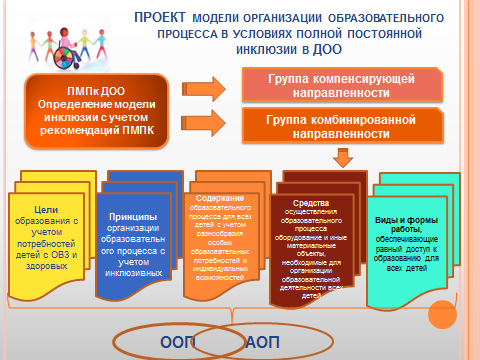 Модель организации инклюзивного образовательного процесса является целостной системой, включающей в себя функционально связанные и взаимодополняющие компоненты (целевой, содержательный, процессуальный, контрольно-оценочный), которые имеют содержательное наполнение, исходя из функций и особенностей инклюзивного образования. Целевой компонент выполняет функцию целеполагания, ориентирует на достижение цели – создание условий и внесение изменений в организацию воспитательно-образовательного процесса, необходимых для успешного освоения детьми образовательной программы в инклюзивных группах – через решение задач: разработать и внедрить нормативную и методическую документацию, сопровождающую воспитательно-образовательный процесс в условиях реализации модели постоянной полной инклюзии.; разработать и апробировать модель социально-психологической адаптации детей с ОВЗ и/или инвалидностью к воспитательно-образовательной среде детского сада; разработать и апробировать модель организации воспитательно-образовательного процесса в условиях полной постоянной инклюзии в ДОО; разработать и реализовать проект «Добрый мир для всех детей: воспитание толерантности у детей дошкольного возраста к сверстникам с ограниченными возможностями здоровья»; разработать и апробировать программу по работе с родителями воспитанников направленную на повышение психолого-педагогической компетентности по вопросам инклюзивного образования; разработать методики оценки качества инновационной деятельности ДОО; распространить опыт работы по созданию и реализации программы организации воспитательно-образовательного процесса с детьми с ОВЗ в условиях реализации инклюзивного образования МБДОУ МО г. Краснодар «Детский сад № 230». Содержательный компонент включает модули, раскрывающие структуру организации инклюзивного образования в МБДОУ МО г. Краснодар «Детский сад № 230»: модуль по организации разработке нормативной и методической документации; модуль по реализации модели социально-психологической адаптации детей с ОВЗ и/или инвалидностью к воспитательно-образовательной среде детского сада;модуль по реализации модели организации воспитательно-образовательного процесса в условиях полной постоянной инклюзии;модуль по реализации проекта «Добрый мир для всех детей»;модуль по реализации программы по работе с родителями воспитанников.Модули являются структурными образованиями, открытыми для дополнений и изменений. Перечисленные составляющие модулей можно использовать отдельно, «настраивая» их под различные ресурсы, цели и задачи.Каждый модуль имеет ряд собственных задач, которые являются подзадачами достижения цели.Процессуальный компонент включает методы, формы и средства реализации инновационной программы.Контрольно-оценочный компонент включает критерии и показатели эффективности инновационной деятельности, диагностические методики и методы, позволяющие оценить эффективность программы.Таким образом, все структурные элементы взаимосвязаны, каждая задача имеет логическое завершение в виде результата и/или продукта инновационной деятельности.Для решения второй задачи нами были разработаны на основе индивидуальных образовательных маршрутов и апробированы адаптированные образовательные программы для вновь прибывших воспитанников с ОВЗ групп общеразвивающей направленности. Для решения третьей задачи мы продолжали мониторинг оценки качества инновационной программы который представлен в отчете в п.п. 5-6.В рамках решения четвертой задачи поставленной нами для решения во второй год реализации проекта нами велась работа по расширению сетевого взаимодействия. Педагоги нашей ДОО были участниками вебинара, где поделились своим опытом работы с детьми с ОВЗ в условиях инклюзивной практики, который проводили специалисты МБДОУ Детский сад № 16 «Пчелка» г. Анапа. Специалисты и педагоги МАДОУ «Центр-детский сад №198» используют в своей работе разработанные нами индивидуальные образовательные маршруты воспитанников с ОВЗ.Для решения пятой задачи мы продолжали работу по диссеминации продуктов и результатов опыта инновационной деятельности. Одним из продуктов инновационной деятельности за отчетный период является «Программа социализации детей с ограниченными возможностями здоровья к условиям ДОО», авторами которой являются педагоги нашей ДОО.На сайте для широкой общественности регулярно размещается информация о ходе инновационной деятельности в ДОО, а также в п. 8 настоящего отчета приведены списки участия педагогов нашей дошкольной образовательной организации в различных мероприятиях, публикаций в отчетный период.4. ИнновационностьИнновационность программы состоит в следующем:Программа разработана для реализации модели постоянной полной инклюзии. В рамках реализации Программы разрабатываются: нормативная и методическая документация, сопровождающая образовательный процесс дошкольной организации в условиях реализации полной постоянной инклюзии; модель организации образовательного процесса в условиях полной постоянной инклюзии; модель социально-психологической адаптации детей с ОВЗ и/или инвалидностью к образовательной среде детского сада; проект воспитания толерантности у детей дошкольного возраста к сверстникам с ОВЗ; программа по работе с родителями воспитанников направленная на повышение психолого-педагогической компетентности по вопросам инклюзивного образования.Разработаны критерии оценки эффективности результатов внедрения инклюзивного образования.5. Измерение и оценка качества инновацииС целью мониторинга эффективности инновационной деятельности нами были адаптированы для детей дошкольного возраста показатели и критерии развития инклюзивной образовательной среды, а так же сформирован пакет стандартизированных методик для детей с ОВЗ, позволяющий отслеживать динамику развития детей. Диагностические методики и методы, позволяющие оценить эффективность программы, представлены в таблицах 1–2. Таблица 1 – Критерии и показатели эффективности развития детей с ОВЗ в условиях инновационной деятельности6. Результативность (определённая устойчивость положительных результатов) Таблица 2 – Критерии и показатели эффективности условий инновационной деятельностиРезультаты исследования динамики развития детей с ОВЗ за 2017-2018 г.г. следующие (показаны результаты детей с ОВЗ включенных в образовательную деятельность вместе со здоровыми сверстниками).Рисунок – Психолого-педагогическая диагностика детей с ОВЗ (октябрь 2017г. и 2018 г.)Первичный анализ полученных результатов показал, что у Маши Н. уровень речевого и познавательного развития выше среднего, так как у нее имеются нарушения зрения, но сохранен интеллект. Игорь И. имеет общее недоразвитие речи II уровня, значительные затруднения в эмоциональной сфере, речевом развитии. Максим С. испытывает затруднения в освоении программы особенно раздела – развитие речи, так как имеет общее недоразвитие речи I уровня. Имеются проблемы со способностью понимать, осознавать, выражать свои чувства, эмоциональное состояние на символическом и вербальном уровне. Для коррекционно-педагогической работы с детьми с ОВЗ были проведено:улучшение развивающей предметно-пространственной среды (создание речевого и театрального уголка, разнообразный практический материал для организации речевых игр и занятий: пособия для проведения артикуляционных упражнений, зрительной гимнастики, комплексы пальчиковых игр, физкультминуток, дидактические игры, пособия способствующие развитию детей: материалы для рассказывания, художественная литература, разнообразные дидактические, настольно-печатные игры, игры для развития мелкой моторики);использование наиболее эффективных форм работы (игры – занятия, индивидуальные занятия, словесные игры, театрально-игровая деятельность, пальчиковый театр, мнемотехника и т.д.).внедрение опыта воспитания семьи, активное включение родителей в педагогическую деятельность.Широкое использование различных педагогических средств для развития общения позволило нам изменить ситуацию, в которой у детей наблюдается дефицит «живого» общения, речевой культуры во взаимоотношениях людей, в лучшую сторону; повысить качество общения между ребенком и сверстниками, между ребёнком и взрослым. Результат полученных данных показал, что соблюдая офтальмологические требования в образовательном процессе, Маша Н. на данный момент ходит без очков. Игорь И. показал незначительную динамику развития, в связи с редким посещением ДОО. Максим С. нуждается в оказании индивидуальной помощи, систематическом многократном закреплении изученного материала.7. Организация сетевого взаимодействия Участие в сетевом взаимодействии проявляется в активном участии в семинарах для ДОО имеющих статус КИП. В рамках сетевого взаимодействия в ДОО заключен договор с МБДОУ МО г. Краснодар «Детский сад № 72», в рамках которого проводятся семинары – практикумы «Методы и приемы работы с неслышащими детьми в инклюзивной образовательной среде в ДОО», а так же с МБДОУ МО г. Краснодар «Детский сад № 13» провели семинар на тему «Организация коррекционной – развивающей работы с детьми, имеющими функциональные нарушения зрения». Целью данных мероприятий является создание условий для повышения педагогической компетентности педагогов в работе с  детьми с ОВЗ. Совместно с педагогами и специалистами МБДОУ Детский сад № 16 «Пчелка» г. Анапа был проведен вебинар «Использование нейропсихологического подхода и нетрадиционных педагогических технологий для развития познавательной активности дошкольников с особыми образовательными потребностями». Так же ведется тесное сотрудничество с:ФГБОУ ВПО «КубГУ» факультет педагогики, психологии и коммуникативистики, кафедра педагогики и психологии;Государственное бюджетное профессиональное образовательное учреждение Краснодарского края «Краснодарский педагогический колледж»; ГБОУ ИРО Краснодарского края; Муниципальное казенное учреждение муниципального образования город Краснодар «Центр психолого-педагогической, медицинской и социальной помощи «Детство»; Муниципальное казенное учреждение Краснодарский научно-методический центр «Отдел анализа и поддержки дошкольного образования»; ГБОУ КК специальная (коррекционная) школа №26;МБУЗ ДГП № 9;МБОУ ДО ЦРТДЮ;МБДОУ МО г. Краснодар «Детский сад № 202».8. Апробация и диссеминация результатов деятельности КИПМеханизмом по распространению накопленного опыта реализации программы МИП явились:официальный сайт МБДОУ МО г. Краснодар «Детский сад №230»;участие в семинарах на муниципальном и краевом уровне;участие в конференциях различного уровня (регионального, федерального, международного);проведение семинаров-практикумов для слушателей профессиональной переподготовки педагогических кадров;научно-методические публикации.Список участия педагогов в различных мероприятиях за 2018 гСписок публикаций о ходе реализации инновационного проекта в средствах массовой информации за 2018 гПилотная образовательная организация по подготовке и внедрению ФГОС ДО, 2014-2016 гг.Муниципальная инновационная площадка, 2014-2017 гг.Краевая инновационная площадка, 2016 г.№ КритерииПоказателиМетоды исследования1Познавательное развитие Когнитивноеребёнок задаёт вопросы взрослым и сверстникам, интересуется причинно-следственными связями, пытается самостоятельно придумывать объяснения явлениям природы и поступкам людей; склонен наблюдать, экспериментировать; обладает начальными знаниями о себе, о природном и социальном мире, в котором он живёт; знаком с произведениями детской литературы, обладает элементарными представлениями из области живой природы, естествознания, математики, истории и т.п.; ребёнок способен к принятию собственных решений, опираясь на свои знания и умения в различных видах деятельностиДиагностика ВПФ«Практический материал для проведения психолого-педагогического обследования детей», С.Д. Забрамная, О.Д. Боровик2Речевое развитиеребёнок достаточно хорошо владеет устной речью, может выражать свои мысли и желания, может использовать речь для выражения своих мыслей, чувств и желаний, построения речевого высказывания в ситуации общения;может выделять звуки в словах; у ребёнка складываются предпосылки грамотности «Методическое оснащение диагностической деятельности учителя-логопеда дошкольного образовательного учреждения» Н.А. Киселева3Эмоционально-волевое развитиеспособен учитывать чувства других, сопереживать неудачам и радоваться успехам других, адекватно проявляет свои чувства, в том числе чувство веры в себя;ребёнок способен к волевым усилиям, может следовать социальным нормам поведения и правилам в разных видах деятельности, во взаимоотношениях со взрослыми и сверстниками; может соблюдать правила безопасного поведения и личной гигиены«Несуществующее животное» (М. Друкаревич)«Рисунок семьи» (А.Л. Венгер, 2002)«Лесенка» (В.Г.Щур)  4Социально-коммуникативное развитие Поведенческое развитиеактивно взаимодействует со сверстниками и взрослыми, участвует в совместных играхМетод наблюдения, беседа№п/пКритерииПоказателиНаличие1Организационное обеспечениеОрганизационное обеспечение2018 г.1.1Наличие нормативной базы, фиксирующей права ребенка с ОВЗДоговор с родителями+1.1Наличие нормативной базы, фиксирующей права ребенка с ОВЗВнесены изменения в Устав ДОО в части совместного обучения (воспитания), включая организацию совместных учебных занятий, досуга, различных видов дополнительного образования, лиц с ОВЗ и лиц, не имеющих таких ограничений-1.1Наличие нормативной базы, фиксирующей права ребенка с ОВЗРазработаны локальные акты ДОО, регламентирующие деятельность по организации обучения лиц с ОВЗ+1.1Наличие нормативной базы, фиксирующей права ребенка с ОВЗРазработаны локальные акты, обеспечивающие специальные условия для обучающихся с ОВЗ, включенных в образовательный процесс+1.1Наличие нормативной базы, фиксирующей права ребенка с ОВЗПриняты индивидуальные учебные программы, учебно-тематические планы для обучения каждого ребенка с ОВЗ+1.1Наличие нормативной базы, фиксирующей права ребенка с ОВЗИмеется документация, позволяющая отследить прохождение образовательной программы, динамику обучения ребенка с ОВЗ, коррекционную работу с ним+1.1Наличие нормативной базы, фиксирующей права ребенка с ОВЗОсуществляется плановая подготовка (переподготовка) кадров для работы с детьми с ОВЗ+1.1Наличие нормативной базы, фиксирующей права ребенка с ОВЗВыполняются рекомендации, содержащиеся в заключениях ПМПК, федеральных государственных учреждений медико-социальной экспертизы (для детей- инвалидов), лечебно-профилактических учреждений здравоохранения+1.1Наличие нормативной базы, фиксирующей права ребенка с ОВЗИмеется Положение об оплате труда ДОО с установкой размера доплат и надбавок педагогам, осуществляющим работу с детьми с ОВЗ и инвалидностью+1.2Наличие локальных актов, обеспечивающих эффективное образование  других детейНормы локальных нормативных актов, ухудшающие положение обучающихся или работников по сравнению с установленным законодательством об образовании, либо принятых с нарушением установленного порядка не подлежат применению+1.3Наличие договора(ов) с «внешними» социальными партнерамиОрганизована система взаимодействия и поддержки образовательного учреждения со стороны «внешних» социальных партнеров: городской ПМПК, методического центра, организаций доп. образования, специальных (коррекционных) школ, органов социальной защиты, организаций здравоохранения, общественных организаций и т.п.+2Материально-техническое (включая архитектурное) обеспечениеМатериально-техническое (включая архитектурное) обеспечение2.1Соблюдение санитарно-гигиенических норм образовательного процессаС учетом потребностей детей с ОВЗ, обучающихся в данной ДОО (требования к водоснабжению, канализации, освещению, воздушно-тепловому режиму и т. Д.)+2.2Возможность для беспрепятственного доступа обучающихся с ОВЗ к объектам инфраструктуры ДОО с учетом потребностей детей с ОВЗ, обучающихся в данной ДООпандусыреконструированные входыспециальная окраска стен для слабовидящих детейдвери с широким проемом и отсутствие пороговпоручниудобный доступ в спортивный залдоступная для детей с ОВЗ территория ДООналичие адекватно оборудованного пространства ДООналичие адекватно оборудованного рабочего места ребенка, и т. д+++2.3Наличие санитарно-бытовых условий с учетом конкретных потребностей ребенка с ОВЗ, обучающегося в данной ДООоборудованная санитарно-гигиеническая комнатаместа личной гигиеныспециальная мебель+3Организационно-педагогические условияОрганизационно-педагогические условия3.1Атмосфера эмоционального комфортаДети желают посещать ДОО и с хорошим настроением уходят домой+3.2Высокий уровень толерантностиСформированы взаимоотношения в духе сотрудничества и принятия особенностей каждого+3.3Формы и методы организации инклюзивного образовательного процесса Применение адекватных возможностям и потребностям обучающихся современных технологий, методов, приемов, форм организации образовательной деятельности+3.4Адаптация содержания образовательного материала, выделение необходимого и достаточного для освоения ребенком с ОВЗНаличие адаптированной образовательной программы +3.5Адаптация имеющихся или разработка необходимых дидактических материалов и др.Наличие адаптированных дидактических материалов.Наличие специальных технических средств обучения коллективного и индивидуального пользования+3.6Индивидуализация образованияНаличие индивидуальных образовательных маршрутов, соответствующих типологическим особенностям воспитанников с ОВЗ и  рекомендациям ПМПК+4Психолого-педагогическое сопровождение детей с ОВЗПсихолого-педагогическое сопровождение детей с ОВЗ4.1Кадры Наличие в штатном расписании специалистов психолого-педагогического сопровождения для детей с ОВЗ+4.2Организационная структура сопровожденияОрганизована работа психолого-медико-педагогического консилиума ДОО+4.3Формы обеспечения сопровожденияРазработаны программы психолого-педагогического сопровождения детей+№Название мероприятияМесто проведенияДата Тема выступленияФ.И.О. выступающего1XX Международная научно-практическая конференция «Современное образование: Актуальные вопросы, достижения и инновации»г.Пенза, РФ25.09.2018«Организация образовательного процесса с детьми с ограниченными возможностями здоровья в условиях реализации инклюзивного образования»Т.С.Колесникова, заведующий Е.Н.Азлецкая2Форум «День карьеры факультета педагогики, психологии и коммуникативистики»ФГБОУ ВО «Кубанский государственный университет»25.09.2018Мастер-класс «Основы педагогического взаимодействия воспитателя и ребенка в процессе всестороннего развития личности дошкольника»И.А.Устименко воспитатель3Форум «День карьеры факультета педагогики, психологии и коммуникативистики»ФГБОУ ВО «Кубанский государственный университет»25.09.2018Мастер-класс «Взаимодействие ДОО с семьей в совместной деятельности педагогов, родителей и детей»Е.А. Самойлова, воспитательМастер-класс «Развитие социального и эмоционального интеллекта детей дошкольного возраста с ОВЗ»И.А. Жукова, педагог-психолог4Семинар-практикум «Организация образовательного процесса с детьми с ограниченными возможностями здоровья в условиях реализации инклюзивного образования» МБДОУ МО г. Краснодар «Детский сад № 230»07.12.2018Презентация программы по социализации детей с ограниченными возможностями здоровья к ДООВ.Н.Бублик, старший воспитатель 5Семинар-практикум «Организация образовательного процесса с детьми с ограниченными возможностями здоровья в условиях реализации инклюзивного образования» МБДОУ МО г. Краснодар «Детский сад № 230»07.12.2018Презентация опыта работы«Организация воспитательно-образовательного процесса с детьми с ограниченными возможностями здоровья в условиях группы общеразвивающей направленности».С.В.Бурляева, воспитатель6Семинар-практикум «Организация образовательного процесса с детьми с ограниченными возможностями здоровья в условиях реализации инклюзивного образования» МБДОУ МО г. Краснодар «Детский сад № 230»07.12.2018Мастер-класс «Игры и упражнения на формирование толерантного отношения к сверстникам»Е.С.Писаренко, воспитатель7Семинар-практикум «Организация образовательного процесса с детьми с ограниченными возможностями здоровья в условиях реализации инклюзивного образования» МБДОУ МО г. Краснодар «Детский сад № 230»07.12.2018Мастер-класс «Использование методов арт-терапии в коррекционно-развивающей работе с детьми с ОВЗ»И.А.Жукова, педагог-психолог 8Семинар-практикум «Организация образовательного процесса с детьми с ограниченными возможностями здоровья в условиях реализации инклюзивного образования» МБДОУ МО г. Краснодар «Детский сад № 230»07.12.2018Презентация «Использование нейропсихологического подхода в рамках педагогической реабилитации и абилитации детей дошкольного возраста с ОВЗ и инвалидностью»О.А.Васильева, старший воспитатель МБДОУ № 16 «Пчёлка» г.Анапа, Т.А.Круглова, педагог-психолог МБДОУ № 16 «Пчёлка» г.Анапа,№ п/пНазвание газеты, журнала, сборникаДата публикацииНазвание статьиАвторы1Научная электронная библиотека ELIBRARY.RU25 сентября 2018 года«Организация образовательного процесса с детьми с ограниченными возможностями здоровья в условиях реализации инклюзивного образования»Т.С.Колесникова, заведующий Е.Н.Азлецкая, кандидат психологических наук, доцент